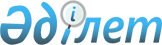 О внесении изменений в решение маслихата от 8 декабря 2016 года № 91 "Об областном бюджете Костанайской области на 2017-2019 годы"Решение маслихата Костанайской области от 20 сентября 2017 года № 191. Зарегистрировано Департаментом юстиции Костанайской области 28 сентября 2017 года № 7220
      В соответствии со статьями 106, 108 Бюджетного кодекса Республики Казахстан от 4 декабря 2008 года и подпунктом 1) пункта 1 статьи 6 Закона Республики Казахстан от 23 января 2001 года "О местном государственном управлении и самоуправлении в Республике Казахстан" Костанайский областной маслихат РЕШИЛ:
      1. Внести в решение маслихата от 8 декабря 2016 года № 91 "Об областном бюджете Костанайской области на 2017-2019 годы" (зарегистрировано в Реестре государственной регистрации нормативных правовых актов под № 6750, опубликовано 28 декабря 2016 года в информационно-правовой системе "Әділет") следующие изменения:
      пункт 1 изложить в новой редакции:
      "1. Утвердить бюджет Костанайской области на 2017-2019 годы согласно приложениям 1, 2 и 3 соответственно, в том числе на 2017 год в следующих объемах:
      1) доходы – 168663996,8 тысячи тенге, в том числе по:
      налоговым поступлениям – 4946206,0 тысяч тенге;
      неналоговым поступлениям – 709362,4 тысячи тенге;
      поступлениям от продажи основного капитала – 16032,0 тысячи тенге;
      поступлениям трансфертов – 162992396,4 тысячи тенге; 
      2) затраты – 168433602,8 тысячи тенге;
      3) чистое бюджетное кредитование – 10249774,9 тысячи тенге, в том числе:
      бюджетные кредиты – 12661803,0 тысячи тенге;
      погашение бюджетных кредитов – 2412028,1 тысячи тенге;
      4) сальдо по операциям с финансовыми активами – 1641330,0 тысяч тенге, в том числе приобретение финансовых активов – 1641330,0 тысяч тенге;
      5) дефицит (профицит) бюджета – -11660710,9 тысячи тенге;
      6) финансирование дефицита (использование профицита) бюджета – 11660710,9 тысячи тенге.";
      пункт 12 изложить в новой редакции:
      "12. Установить лимит долга местного исполнительного органа Костанайской области на 31 декабря 2017 года в размере 33181465,5 тысячи тенге.";
      приложения 1, 2, 3 к указанному решению изложить в новой редакции согласно приложениям 1, 2, 3 к настоящему решению.
      2. Настоящее решение вводится в действие с 1 января 2017 года.
      СОГЛАСОВАНО:
      Руководитель государственного
      учреждения "Управление экономики
      и бюджетного планирования
      акимата Костанайской области"
      ______________________ Е. Спанов
      20 сентября 2017 года. Е Областной бюджет Костанайской области на 2017 год Областной бюджет Костанайской области на 2018 год Областной бюджет Костанайской области на 2019 год
					© 2012. РГП на ПХВ «Институт законодательства и правовой информации Республики Казахстан» Министерства юстиции Республики Казахстан
				
      Председатель сессии

Н. Утеулин

      Секретарь Костанайского

      областного маслихата

С. Ещанов
Приложение 1
к решению маслихата
от 20 сентября 2017 года
№ 191Приложение 1
к решению маслихата
от 8 декабря 2016 года
№ 91
Категория
Категория
Категория
Категория
Категория
Сумма,
тысяч тенге
Класс
Класс
Класс
Класс
Сумма,
тысяч тенге
Подкласс
Подкласс
Подкласс
Сумма,
тысяч тенге
Наименование
Сумма,
тысяч тенге
I. Доходы
168663996,8
1
0
Налоговые поступления
4946206,0
1
05
Внутренние налоги на товары, работы и услуги
4946206,0
3
Поступления за использование природных и других ресурсов
4944960,0
4
Сборы за ведение предпринимательской и профессиональной деятельности
1246,0
2
Неналоговые поступления
709362,4
01
Доходы от государственной собственности
76424,9
1
Поступления части чистого дохода государственных предприятий
11310,0
3
Дивиденды на государственные пакеты акций, находящиеся в государственной собственности
6516,0
4
Доходы на доли участия в юридических лицах, находящиеся в государственной собственности
1247,0
5
Доходы от аренды имущества, находящегося в государственной собственности
41330,0
6
Вознаграждения за размещение бюджетных средств на банковских счетах
8166,0
7
Вознаграждения по кредитам, выданным из государственного бюджета
7855,9
02
Поступления от реализации товаров (работ, услуг) государственными учреждениями, финансируемыми из государственного бюджета
2050,0
1
Поступления от реализации товаров (работ, услуг) государственными учреждениями, финансируемыми из государственного бюджета
2050,0
03
Поступления денег от проведения государственных закупок, организуемых государственными учреждениями, финансируемыми из государственного бюджета
32,0
1
Поступления денег от проведения государственных закупок, организуемых государственными учреждениями, финансируемыми из государственного бюджета
32,0
06
Прочие неналоговые поступления
630855,5
1
Прочие неналоговые поступления
630855,5
3
Поступления от продажи основного капитала
16032,0
3
01
Продажа государственного имущества, закрепленного за государственными учреждениями
16032,0
3
01
1
0
Продажа государственного имущества, закрепленного за государственными учреждениями
16032,0
4
0
0
0
Поступления трансфертов
162992396,4
01
Трансферты из нижестоящих органов государственного управления
13744346,4
01
2
Трансферты из районных (городских) бюджетов
13744346,4
02
Трансферты из вышестоящих органов государственного управления
149248050,0
1
0
Трансферты из республиканского бюджета
149248050,0
Функциональная группа
Функциональная группа
Функциональная группа
Функциональная группа
Функциональная группа
Сумма,
тысяч тенге
Функциональная подгруппа
Функциональная подгруппа
Функциональная подгруппа
Функциональная подгруппа
Сумма,
тысяч тенге
Администратор бюджетных программ
Администратор бюджетных программ
Администратор бюджетных программ
Сумма,
тысяч тенге
Программа
Программа
Сумма,
тысяч тенге
Наименование
Сумма,
тысяч тенге
II. Затраты
168433602,8
01
Государственные услуги общего характера
3606633,3
1
Представительные, исполнительные и другие органы, выполняющие общие функции государственного управления
1919054,3
110
Аппарат маслихата области
55523,4
001
Услуги по обеспечению деятельности маслихата области
48977,0
003
Капитальные расходы государственного органа 
6546,4
120
Аппарат акима области
1610807,7
001
Услуги по обеспечению деятельности акима области
1003303,2
004
Капитальные расходы государственного органа
28749,2
007
Капитальные расходы подведомственных государственных учреждений и организаций
461603,3
009
Обеспечение и проведение выборов акимов городов районного значения, сел, поселков, сельских округов
28602,0
013
Обеспечение деятельности Ассамблеи народа Казахстана области
88550,0
282
Ревизионная комиссия области
252723,2
001
Услуги по обеспечению деятельности ревизионной комиссии области 
239319,6
003
Капитальные расходы государственного органа
13403,6
2
Финансовая деятельность
264720,0
257
Управление финансов области 
233354,0
001
Услуги по реализации государственной политики в области исполнения местного бюджета и управления коммунальной собственностью
147606,0
009
Приватизация, управление коммунальным имуществом, постприватизационная деятельность и регулирование споров, связанных с этим
3027,0
013
Капитальные расходы государственного органа
17511,0
113
Целевые текущие трансферты из местных бюджетов
65210,0
718
Управление государственных закупок области
31366,0
001
Услуги по реализации государственной политики в области государственных закупок на местном уровне
31229,0
003
Капитальные расходы государственного органа
137,0
5
Планирование и статистическая деятельность
160037,0
258
Управление экономики и бюджетного планирования области 
160037,0
001
Услуги по реализации государственной политики в области формирования и развития экономической политики, системы государственного планирования
129113,0
005
Капитальные расходы государственного органа
19611,0
061
Экспертиза и оценка документации по вопросам бюджетных инвестиций и государственно-частного партнерства, в том числе концессии
11313,0
9
Прочие государственные услуги общего характера
1262822,0
269
Управление по делам религий области
59978,0
001
Услуги по реализации государственной политики в сфере религиозной деятельности на местном уровне
22741,0
003
Капитальные расходы государственного органа
229,0
005
Изучение и анализ религиозной ситуации в регионе
37008,0
271
Управление строительства области
2788,5
061
Развитие объектов государственных органов
2788,5
288
Управление строительства, архитектуры и градостроительства области
1200055,5
061
Развитие объектов государственных органов
1200055,5
02
Оборона
190296,0
1
Военные нужды
124395,0
120
Аппарат акима области
124395,0
010
Мероприятия в рамках исполнения всеобщей воинской обязанности
83500,0
011
Подготовка территориальной обороны и территориальная оборона областного масштаба
40895,0
2
Организация работы по чрезвычайным ситуациям
65901,0
287
Территориальный орган, уполномоченных органов в области чрезвычайных ситуаций природного и техногенного характера, гражданской обороны, финансируемый из областного бюджета
65901,0
002
Капитальные расходы территориального органа и подведомственных государственных учреждений
33890,0
003
Мероприятия гражданской обороны областного масштаба
8886,0
004
Предупреждение и ликвидация чрезвычайных ситуаций областного масштаба
23125,0
03
Общественный порядок, безопасность, правовая, судебная, уголовно-исполнительная деятельность
8265611,0
1
Правоохранительная деятельность
8265611,0
252
Исполнительный орган внутренних дел, финансируемый из областного бюджета
8265611,0
001
Услуги по реализации государственной политики в области обеспечения охраны общественного порядка и безопасности на территории области
6084199,7
003
Поощрение граждан, участвующих в охране общественного порядка
4956,0
006
Капитальные расходы государственного органа
1964454,3
013
Услуги по размещению лиц, не имеющих определенного места жительства и документов
49418,0
014
Организация содержания лиц, арестованных в административном порядке
45952,0
015
Организация содержания служебных животных 
55338,0
024
Проведение учений по действиям при угрозе и возникновении кризисной ситуации 
3960,0
025
Обеспечение охраны общественного порядка во время проведения мероприятий международного значения
57333,0
04
Образование
14582259,9
2
Начальное, основное среднее и общее среднее образование
3164106,8
261
Управление образования области
2190904,3
003
Общеобразовательное обучение по специальным образовательным учебным программам
1504859,3
006
Общеобразовательное обучение одаренных детей в специализированных организациях образования
587453,0
056
Целевые текущие трансферты бюджетам районов (городов областного значения) на доплату учителям, прошедшим стажировку по языковым курсам и на доплату учителям за замещение на период обучения основного сотрудника
98592,0
271
Управление строительства области
35159,0
079
Целевые трансферты на развитие бюджетам районов (городов областного значения) на строительство и реконструкцию объектов начального, основного среднего и общего среднего образования
35159,0
285
Управление физической культуры и спорта области
619218,7
006
Дополнительное образование для детей и юношества по спорту
619218,7
288
Управление строительства, архитектуры и градостроительства области
318824,8
008
Целевые трансферты на развитие бюджетам районов (городов областного значения) на строительство и реконструкцию объектов начального, основного среднего и общего среднего образования
318824,8
4
Техническое и профессиональное, послесреднее образование
7252724,0
253
Управление здравоохранения области
283765,0
043
Подготовка специалистов в организациях технического и профессионального, послесреднего образования
283765,0
261
Управление образования области
6968959,0
024
Подготовка специалистов в организациях технического и профессионального образования
6968959,0
5
Переподготовка и повышение квалификации специалистов
208793,0
253
Управление здравоохранения области
10464,0
003
Повышение квалификации и переподготовка кадров
10464,0
261
Управление образования области
198329,0
052
Повышение квалификации, подготовка и переподготовка кадров в рамках Программы развития продуктивной занятости и массового предпринимательства
198329,0
9
Прочие услуги в области образования
3956636,1
253
Управление здравоохранения области
23141,0
034
Капитальные расходы государственных организаций образования системы здравоохранения
23141,0
261
Управление образования области
3933495,1
001
Услуги по реализации государственной политики на местном уровне в области образования 
208256,8
004
Информатизация системы образования в областных государственных учреждениях образования 
27144,0
005
Приобретение и доставка учебников, учебно-методических комплексов для областных государственных учреждений образования 
11265,0
007
Проведение школьных олимпиад, внешкольных мероприятий и конкурсов областного масштаба
252948,8
011
Обследование психического здоровья детей и подростков и оказание психолого-медико-педагогической консультативной помощи населению
232078,0
013
Капитальные расходы государственного органа
8881,6
029
Методическая работа
79479,1
067
Капитальные расходы подведомственных государственных учреждений и организаций
1156647,0
113
Целевые текущие трансферты из местных бюджетов
1956794,8
05
Здравоохранение
19189933,8
2
Охрана здоровья населения
1456472,9
253
Управление здравоохранения области
1423177,0
005
Производство крови, ее компонентов и препаратов для местных организаций здравоохранения
862270,0
006
Услуги по охране материнства и детства
411454,0
007
Пропаганда здорового образа жизни
149453,0
271
Управление строительства области
12000,0
038
Строительство и реконструкция объектов здравоохранения
12000,0
288
Управление строительства, архитектуры и градостроительства области
21295,9
038
Строительство и реконструкция объектов здравоохранения
21295,9
3
Специализированная медицинская помощь
9502505,0
253
Управление здравоохранения области
9502505,0
009
Оказание медицинской помощи лицам, страдающим туберкулезом, инфекционными заболеваниями, психическими расстройствами и расстройствами поведения, в том числе связанные с употреблением психоактивных веществ
5654021,0
019
Обеспечение больных туберкулезом противотуберкулезными препаратами
439277,0
020
Обеспечение больных диабетом противодиабетическими препаратами
832082,0
021
Обеспечение онкогематологических больных химиопрепаратами
150548,0
022
Обеспечение лекарственными средствами больных с хронической почечной недостаточностью, аутоиммунными, орфанными заболеваниями, иммунодефицитными состояниями, а также больных после трансплантации органов
600263,0
026
Обеспечение факторами свертывания крови больных гемофилией
553675,0
027
Централизованный закуп и хранение вакцин и других медицинских иммунобиологических препаратов для проведения иммунопрофилактики населения
1246561,0
036
Обеспечение тромболитическими препаратами больных с острым инфарктом миокарда
26078,0
4
Поликлиники
1974157,0
253
Управление здравоохранения области
1974157,0
014
Обеспечение лекарственными средствами и специализированными продуктами детского и лечебного питания отдельных категорий населения на амбулаторном уровне
1671592,0
038
Проведение скрининговых исследований в рамках гарантированного объема бесплатной медицинской помощи
287774,0
039
Оказание амбулаторно-поликлинических услуг и медицинских услуг субъектами сельского здравоохранения, за исключением оказываемой за счет средств республиканского бюджета, и оказание услуг Call-центрами
14791,0
5
Другие виды медицинской помощи
1799252,5
253
Управление здравоохранения области
1799252,5
011
Оказание скорой медицинской помощи и санитарная авиация, за исключением оказываемой за счет средств республиканского бюджета
1732784,5
029
Областные базы спецмедснабжения
66468,0
9
Прочие услуги в области здравоохранения
4457546,4
253
Управление здравоохранения области
4457546,4
001
Услуги по реализации государственной политики на местном уровне в области здравоохранения
154198,0
008
Реализация мероприятий по профилактике и борьбе со СПИД в Республике Казахстан
817297,0
013
Проведение патологоанатомического вскрытия
120190,0
016
Обеспечение граждан бесплатным или льготным проездом за пределы населенного пункта на лечение
14556,0
018
Информационно-аналитические услуги в области здравоохранения
34848,0
030
Капитальные расходы государственных органов здравоохранения 
13654,6
033
Капитальные расходы медицинских организаций здравоохранения
3302802,8
06
Социальная помощь и социальное обеспечение
5130180,5
1
Социальное обеспечение
3174670,2
256
Управление координации занятости и социальных программ области
2166328,0
002
Предоставление специальных социальных услуг для престарелых и инвалидов в медико-социальных учреждениях (организациях) общего типа, в центрах оказания специальных социальных услуг, в центрах социального обслуживания
733554,0
013
Предоставление специальных социальных услуг для инвалидов с психоневрологическими заболеваниями, в психоневрологических медико-социальных учреждениях (организациях), в центрах оказания специальных социальных услуг, в центрах социального обслуживания
926640,0
014
Предоставление специальных социальных услуг для престарелых, инвалидов, в том числе детей-инвалидов, в реабилитационных центрах
154794,0
015
Предоставление специальных социальных услуг для детей-инвалидов с психоневрологическими патологиями в детских психоневрологических медико-социальных учреждениях (организациях), в центрах оказания специальных социальных услуг, в центрах социального обслуживания
302037,0
047
Целевые текущие трансферты бюджетам районов (городов областного значения) на внедрение обусловленной денежной помощи по проекту "Өрлеу"
49303,0
261
Управление образования области
1008342,2
015
Социальное обеспечение сирот, детей, оставшихся без попечения родителей
961915,2
037
Социальная реабилитация
46427,0
2
Социальная помощь
387975,0
256
Управление координации занятости и социальных программ области
387975,0
003
Социальная поддержка инвалидов
387975,0
9
Прочие услуги в области социальной помощи и социального обеспечения
1567535,3
256
Управление координации занятости и социальных программ области
1466147,2
06
9
256
001
Услуги по реализации государственной политики на местном уровне в области обеспечения занятости и реализации социальных программ для населения
134320,0
256
007
Капитальные расходы государственного органа
9881,6
256
018
Размещение государственного социального заказа в неправительственных организациях
23593,0
256
019
Реализация текущих мероприятий, направленных на развитие рынка труда, в рамках Программы развития продуктивной занятости и массового предпринимательства 
5550,0
256
037
Целевые текущие трансферты бюджетам районов (городов областного значения) на реализацию мероприятий, направленных на развитие рынка труда, в рамках Программы развития продуктивной занятости и массового предпринимательства 
305098,0
044
Реализация миграционных мероприятий на местном уровне
682,0
045
Целевые текущие трансферты бюджетам районов (городов областного значения) на реализацию Плана мероприятий по обеспечению прав и улучшению качества жизни инвалидов в Республике Казахстан на 2012 – 2018 годы
328069,0
046
Реализация Плана мероприятий по обеспечению прав и улучшению качества жизни инвалидов в Республике Казахстан на 2012 – 2018 годы
2355,0
053
Услуги по замене и настройке речевых процессоров к кохлеарным имплантам
44218,0
054
Целевые текущие трансферты бюджетам районов (городов областного значения) на размещение государственного социального заказа в неправительственных организациях
23615,0
067
Капитальные расходы подведомственных государственных учреждений и организаций
10819,0
113
Целевые текущие трансферты из местных бюджетов
577946,6
263
Управление внутренней политики области
25030,0
077
Реализация Плана мероприятий по обеспечению прав и улучшению качества жизни инвалидов в Республике Казахстан на 2012 – 2018 годы
25030,0
270
Управление по инспекции труда области
76358,1
001
Услуги по реализации государственной политики в области регулирования трудовых отношений на местном уровне
63178,0
003
Капитальные расходы государственного органа
13180,1
07
Жилищно-коммунальное хозяйство
12496201,2
1
Жилищное хозяйство
6527433,6
271
Управление строительства области
2304869,5
014
Целевые трансферты на развитие бюджетам районов (городов областного значения) на проектирование и (или) строительство, реконструкцию жилья коммунального жилищного фонда
1050458,8
027
Целевые трансферты на развитие бюджетам районов (городов областного значения) на проектирование, развитие и (или) обустройство инженерно-коммуникационной инфраструктуры 
1254410,7
279
Управление энергетики и жилищно-коммунального хозяйства области
905269,0
047
Целевые трансферты на развитие бюджетам районов (городов областного значения) на увеличение уставного капитала субъектов квазигосударственного сектора в рамках содействия устойчивому развитию и росту Республики Казахстан
905269,0
288
Управление строительства, архитектуры и градостроительства области
3317295,1
014
Целевые трансферты на развитие бюджетам районов (городов областного значения) на проектирование и (или) строительство, реконструкцию жилья коммунального жилищного фонда
1091859,6
034
Целевые трансферты на развитие бюджетам районов (городов областного значения) на проектирование, развитие и (или) обустройство инженерно-коммуникационной инфраструктуры
2225435,5
2
Коммунальное хозяйство
5968767,6
271
Управление строительства области
387447,8
058
Целевые трансферты на развитие бюджетам районов (городов областного значения) на развитие системы водоснабжения и водоотведения в сельских населенных пунктах
387447,8
279
Управление энергетики и жилищно-коммунального хозяйства области
3432790,4
001
Услуги по реализации государственной политики на местном уровне в области энергетики и жилищно-коммунального хозяйства
265871,4
004
Газификация населенных пунктов
943789,2
005
Капитальные расходы государственного органа
10748,6
010
Целевые трансферты на развитие бюджетам районов (городов областного значения) на развитие системы водоснабжения и водоотведения 
177881,0
032
Субсидирование стоимости услуг по подаче питьевой воды из особо важных групповых и локальных систем водоснабжения, являющихся безальтернативными источниками питьевого водоснабжения 
836444,0
113
Целевые текущие трансферты из местных бюджетов
142667,2
114
Целевые трансферты на развитие из местных бюджетов
1055389,0
288
Управление строительства, архитектуры и градостроительства области
2148529,4
058
Целевые трансферты на развитие бюджетам районов (городов областного значения) на развитие системы водоснабжения и водоотведения в сельских населенных пунктах
2148529,4
08
Культура, спорт, туризм и информационное пространство
8025266,6
1
Деятельность в области культуры
1340326,6
262
Управление культуры области
1340326,6
001
Услуги по реализации государственной политики на местном уровне в области культуры 
60372,0
003
Поддержка культурно-досуговой работы
104933,0
005
Обеспечение сохранности историко-культурного наследия и доступа к ним
289626,0
007
Поддержка театрального и музыкального искусства
719987,0
011
Капитальные расходы государственного органа
8881,6
032
Капитальные расходы подведомственных государственных учреждений и организаций
45533,9
113
Целевые текущие трансферты из местных бюджетов
110993,1
2
Спорт
5424764,9
285
Управление физической культуры и спорта области
5424764,9
001
Услуги по реализации государственной политики на местном уровне в сфере физической культуры и спорта
70341,0
002
Проведение спортивных соревнований на областном уровне
27675,0
003
Подготовка и участие членов областных сборных команд по различным видам спорта на республиканских и международных спортивных соревнованиях
4018149,0
005
Капитальные расходы государственного органа
8881,6
032
Капитальные расходы подведомственных государственных учреждений и организаций
43533,6
113
Целевые текущие трансферты из местных бюджетов
1256184,7
3
Информационное пространство
1044753,5
08
3
259
0
Управление архивов и документации области
350090,0
001
Услуги по реализации государственной политики на местном уровне по управлению архивным делом
32079,0
002
Обеспечение сохранности архивного фонда
311406,0
032
Капитальные расходы подведомственных государственных учреждений и организаций
6605,0
262
Управление культуры области
299494,5
008
Обеспечение функционирования областных библиотек
299494,5
263
Управление внутренней политики области
313799,0
007
Услуги по проведению государственной информационной политики 
313799,0
264
Управление по развитию языков области
81370,0
001
Услуги по реализации государственной политики на местном уровне в области развития языков
44547,0
002
Развитие государственного языка и других языков народа Казахстана
36472,0
003
Капитальные расходы государственного органа
351,0
4
Туризм
14257,0
266
Управление предпринимательства и индустриально-инновационного развития области
14257,0
021
Регулирование туристской деятельности
14257,0
9
Прочие услуги по организации культуры, спорта, туризма и информационного пространства
201164,6
263
Управление внутренней политики области
130186,6
001
Услуги по реализации государственной внутренней политики на местном уровне 
116254,0
005
Капитальные расходы государственного органа
10882,6
032
Капитальные расходы подведомственных государственных учреждений и организаций
3050,0
283
Управление по вопросам молодежной политики области
70978,0
001
Услуги по реализации молодежной политики на местном уровне 
28117,0
003
Капитальные расходы государственного органа
473,0
005
Реализация мероприятий в сфере молодежной политики
42388,0
09
Топливно-энергетический комплекс и недропользование
748500,1
1
Топливо и энергетика
696665,6
279
Управление энергетики и жилищно-коммунального хозяйства области
696665,6
011
Целевые трансферты на развитие бюджетам районов (городов областного значения) на развитие теплоэнергетической системы
164104,9
081
Организация и проведение поисково-разведочных работ на подземные воды для хозяйственно-питьевого водоснабжения населенных пунктов
532560,7
9
Прочие услуги в области топливно-энергетического комплекса и недропользования
51834,5
279
Управление энергетики и жилищно-коммунального хозяйства области
51834,5
070
Целевые трансферты на развитие бюджетам районов (городов областного значения) на развитие газотранспортной системы 
41330,4
071
Развитие газотранспортной системы 
10504,1
10
Сельское, водное, лесное, рыбное хозяйство, особо охраняемые природные территории, охрана окружающей среды и животного мира, земельные отношения
38773782,1
1
Сельское хозяйство
37446728,1
255
Управление сельского хозяйства области
37161759,0
001
Услуги по реализации государственной политики на местном уровне в сфере сельского хозяйства
168712,0
002
Поддержка семеноводства 
1023049,0
003
Капитальные расходы государственного органа
639,0
014
Субсидирование стоимости услуг по доставке воды сельскохозяйственным товаропроизводителям 
1350,0
018
Обезвреживание пестицидов (ядохимикатов)
4204,3
019
Услуги по распространению и внедрению инновационного опыта
15008,0
020
Субсидирование повышения урожайности и качества продукции растениеводства, удешевление стоимости горюче-смазочных материалов и других товарно-материальных ценностей, необходимых для проведения весенне-полевых и уборочных работ, путем субсидирования производства приоритетных культур 
2566071,7
041
Удешевление сельхозтоваропроизводителям стоимости гербицидов, биоагентов (энтомофагов) и биопрепаратов, предназначенных для обработки сельскохозяйственных культур в целях защиты растений
6561234,0
045
Определение сортовых и посевных качеств семенного и посадочного материала
130800,0
046
Государственный учет и регистрация тракторов, прицепов к ним, самоходных сельскохозяйственных, мелиоративных и дорожно-строительных машин и механизмов
10017,0
047
Субсидирование стоимости удобрений (за исключением органических)
963586,0
050
Возмещение части расходов, понесенных субъектом агропромышленного комплекса, при инвестиционных вложениях
7527818,0
053
Субсидирование развития племенного животноводства, повышение продуктивности и качества продукции животноводства 
5108668,0
054
Субсидирование заготовительным организациям в сфере агропромышленного комплекса суммы налога на добавленную стоимость, уплаченного в бюджет, в пределах исчисленного налога на добавленную стоимость
72900,0
055
Субсидирование процентной ставки по кредитным и лизинговым обязательствам в рамках направления по финансовому оздоровлению субъектов агропромышленного комплекса
10352953,0
056
Субсидирование ставок вознаграждения при кредитовании, а также лизинге на приобретение сельскохозяйственных животных, техники и технологического оборудования
1998135,0
057
Субсидирование затрат перерабатывающих предприятий на закуп сельскохозяйственной продукции для производства продуктов ее глубокой переработки в сфере животноводства
518895,0
060
Частичное гарантирование по микрокредитам в рамках Программы развития продуктивной занятости и массового предпринимательства
106419,0
061
Субсидирование операционных затрат микрофинансовых организаций в рамках Программы развития продуктивной занятости и массового предпринимательства
31300,0
719
Управление ветеринарии области
284969,1
001
Услуги по реализации государственной политики на местном уровне в сфере ветеринарии
83624,0
003
Капитальные расходы государственного органа
9255,6
028
Услуги по транспортировке ветеринарных препаратов до пункта временного хранения
3500,0
030
Централизованный закуп ветеринарных препаратов по профилактике и диагностике энзоотических болезней животных, услуг по их профилактике и диагностике, организация их хранения и транспортировки (доставки) местным исполнительным органам районов (городов областного значения)
33464,0
031
Централизованный закуп изделий и атрибутов ветеринарного назначения для проведения идентификации сельскохозяйственных животных, ветеринарного паспорта на животное и их транспортировка (доставка) местным исполнительным органам районов (городов областного значения)
15060,5
113
Целевые текущие трансферты из местных бюджетов 
140065,0
3
Лесное хозяйство
946094,0
254
Управление природных ресурсов и регулирования природопользования области
946094,0
005
Охрана, защита, воспроизводство лесов и лесоразведение
927668,0
006
Охрана животного мира
18426,0
5
Охрана окружающей среды
258077,0
254
Управление природных ресурсов и регулирования природопользования области
258077,0
001
Услуги по реализации государственной политики в сфере охраны окружающей среды на местном уровне
90246,0
008
Мероприятия по охране окружающей среды
141377,0
013
Капитальные расходы государственного органа
9300,0
032
Капитальные расходы подведомственных государственных учреждений и организаций
3123,0
113
Целевые текущие трансферты из местных бюджетов 
14031,0
6
Земельные отношения
122883,0
251
Управление земельных отношений области
62011,0
001
Услуги по реализации государственной политики в области регулирования земельных отношений на территории области
56157,0
010
Капитальные расходы государственного органа
5854,0
725
Управление по контролю за использованием и охраной земель области
60872,0
001
Услуги по реализации государственной политики на местном уровне в сфере контроля за использованием и охраной земель
51004,0
003
Капитальные расходы государственного органа
9868,0
11
Промышленность, архитектурная, градостроительная и строительная деятельность
847571,5
2
Архитектурная, градостроительная и строительная деятельность
847571,5
271
Управление строительства области
372948,0
001
Услуги по реализации государственной политики на местном уровне в области строительства
23808,1
005
Капитальные расходы государственного органа 
9841,2
114
Целевые трансферты на развитие из местных бюджетов
339298,7
272
Управление архитектуры и градостроительства области
95042,8
001
Услуги по реализации государственной политики в области архитектуры и градостроительства на местном уровне
21014,4
004
Капитальные расходы государственного органа
1618,8
113
Целевые текущие трансферты из местных бюджетов
72409,6
288
Управление строительства, архитектуры и градостроительства области
316362,1
001
Услуги по реализации государственной политики в области строительства, архитектуры и градостроительства на местном уровне
84214,0
003
Капитальные расходы государственного органа
7516,9
113
Целевые текущие трансферты из местных бюджетов
7602,0
114
Целевые трансферты на развитие из местных бюджетов
217029,2
724
Управление государственного архитектурно-строительного контроля области
63218,6
001
Услуги по реализации государственной политики на местном уровне в сфере государственного архитектурно-строительного контроля
54307,0
003
Капитальные расходы государственного органа
8911,6
12
Транспорт и коммуникации
15806175,9
1
Автомобильный транспорт
9129740,2
268
Управление пассажирского транспорта и автомобильных дорог области
9129740,2
002
Развитие транспортной инфраструктуры
899993,3
003
Обеспечение функционирования автомобильных дорог
1977513,0
007
Целевые трансферты на развитие бюджетам районов (городов областного значения) на развитие транспортной инфраструктуры
3145282,9
025
Капитальный и средний ремонт автомобильных дорог областного значения и улиц населенных пунктов
3106951,0
9
Прочие услуги в сфере транспорта и коммуникаций
6676435,7
268
Управление пассажирского транспорта и автомобильных дорог области
6676435,7
001
Услуги по реализации государственной политики на местном уровне в области транспорта и коммуникаций 
78635,3
005
Субсидирование пассажирских перевозок по социально значимым межрайонным (междугородним) сообщениям
145638,0
011
Капитальные расходы государственного органа
9199,6
113
Целевые текущие трансферты из местных бюджетов
6442962,8
13
Прочие
9422334,1
3
Поддержка предпринимательской деятельности и защита конкуренции
5120312,5
266
Управление предпринимательства и индустриально-инновационного развития области
2327418,0
005
Поддержка частного предпринимательства в рамках Единой программы поддержки и развития бизнеса "Дорожная карта бизнеса 2020"
30000,0
010
Субсидирование процентной ставки по кредитам в рамках Единой программы поддержки и развития бизнеса "Дорожная карта бизнеса 2020"
2015596,0
011
Частичное гарантирование кредитов малому и среднему бизнесу в рамках Единой программы поддержки и развития бизнеса "Дорожная карта бизнеса 2020"
192925,0
027
Частичное гарантирование по микрокредитам в рамках Программы развития продуктивной занятости и массового предпринимательства
88897,0
271
Управление строительства области
634352,4
051
Развитие индустриальной инфраструктуры в рамках Единой программы поддержки и развития бизнеса "Дорожная карта бизнеса 2020"
634352,4
288
Управление строительства, архитектуры и градостроительства области
2158542,1
051
Развитие индустриальной инфраструктуры в рамках Единой программы поддержки и развития бизнеса "Дорожная карта бизнеса 2020"
2158542,1
9
Прочие
4302021,6
253
Управление здравоохранения области
3669,2
096
Выполнение государственных обязательств по проектам государственно-частного партнерства
3669,2
257
0
Управление финансов области 
837227,0
012
Резерв местного исполнительного органа области 
837227,0
258
Управление экономики и бюджетного планирования области
1700045,3
003
Разработка или корректировка, а также проведение необходимых экспертиз технико-экономических обоснований местных бюджетных инвестиционных проектов и конкурсных документаций проектов государственно-частного партнерства, концессионных проектов, консультативное сопровождение проектов государственно-частного партнерства и концессионных проектов
1700045,3
266
Управление предпринимательства и индустриально-инновационного развития области
131495,6
001
Услуги по реализации государственной политики на местном уровне в области развития предпринимательства и индустриально-инновационной деятельности
106805,0
003
Капитальные расходы государственного органа
9690,6
004
Реализация мероприятий в рамках государственной поддержки индустриально-инновационной деятельности
15000,0
268
Управление пассажирского транспорта и автомобильных дорог области
255748,0
084
Целевые трансферты на развитие бюджетам районов (городов областного значения) на реализацию бюджетных инвестиционных проектов в моногородах 
255748,0
285
Управление физической культуры и спорта области
1373836,5
096
Выполнение государственных обязательств по проектам государственно-частного партнерства
1373836,5
14
Обслуживание долга
2712,7
1
Обслуживание долга
2712,7
257
Управление финансов области
2712,7
004
Обслуживание долга местных исполнительных органов
2712,7
15
Трансферты
31346144,1
1
Трансферты
31346144,1
257
Управление финансов области 
31346144,1
007
Субвенции
30531025,0
011
Возврат неиспользованных (недоиспользованных) целевых трансфертов
718049,5
017
Возврат, использованных не по целевому назначению целевых трансфертов
1850,4
053
Возврат сумм неиспользованных (недоиспользованных) целевых трансфертов, выделенных из республиканского бюджета за счет целевого трансферта из Национального фонда Республики Казахстан
95219,2
III. Чистое бюджетное кредитование
10249774,9
Бюджетные кредиты
12661803,0
06
Социальная помощь и социальное обеспечение
518567,0
9
Прочие услуги в области социальной помощи и социального обеспечения
518567,0
266
Управление предпринимательства и индустриально-инновационного развития области
518567,0
006
Предоставление бюджетных кредитов для содействия развитию предпринимательства в рамках Программы развития продуктивной занятости и массового предпринимательства
518567,0
07
Жилищно-коммунальное хозяйство
9149889,0
1
Жилищное хозяйство
9149889,0
271
Управление строительства области
1283125,8
009
Кредитование бюджетов районов (городов областного значения) на проектирование и (или) строительство жилья
1283125,8
279
Управление энергетики и жилищно-коммунального хозяйства области
3863831,0
046
Кредитование бюджетов районов (городов областного значения) на реконструкцию и строительство систем тепло-, водоснабжения и водоотведения
3863831,0
288
Управление строительства, архитектуры и градостроительства области
4002932,2
009
Кредитование бюджетов районов (городов областного значения) на проектирование и (или) строительство жилья
4002932,2
10
Сельское, водное, лесное, рыбное хозяйство, особо охраняемые природные территории, охрана окружающей среды и животного мира, земельные отношения
2521104,0
1
Сельское хозяйство
2031000,0
255
Управление сельского хозяйства области
2031000,0
037
Предоставление бюджетных кредитов для содействия развитию предпринимательства в рамках Программы развития продуктивной занятости и массового предпринимательства
2031000,0
9
Прочие услуги в области сельского, водного, лесного, рыбного хозяйства, охраны окружающей среды и земельных отношений
490104,0
258
Управление экономики и бюджетного планирования области
490104,0
007
Бюджетные кредиты местным исполнительным органам для реализации мер социальной поддержки специалистов
490104,0
13
Прочие
472243,0
3
Поддержка предпринимательской деятельности и защита конкуренции
472243,0
266
Управление предпринимательства и индустриально-инновационного развития области
472243,0
007
Кредитование АО "Фонд развития предпринимательства "Даму" на реализацию государственной инвестиционной политики
250000,0
069
Кредитование на содействие развитию предпринимательства в областных центрах и моногородах
222243,0
Категория
Категория
Категория
Категория
Категория
Сумма,
тысяч тенге
Класс
Класс
Класс
Класс
Сумма,
тысяч тенге
Подкласс
Подкласс
Подкласс
Сумма,
тысяч тенге
Специфика
Специфика
Сумма,
тысяч тенге
Погашение бюджетных кредитов
2412028,1
5
Погашение бюджетных кредитов
2412028,1
01
Погашение бюджетных кредитов
2412028,1
1
Погашение бюджетных кредитов, выданных из государственного бюджета
1490472,0
2
Возврат сумм бюджетных кредитов
921556,1
IV. Сальдо по операциям с финансовыми активами
1641330,0
Приобретение финансовых активов
1641330,0
13
Прочие
1641330,0
9
Прочие
1641330,0
257
Управление финансов области 
219530,0
005
Формирование или увеличение уставного капитала юридических лиц
219530,0
266
Управление предпринимательства и индустриально-инновационного развития области
1421800,0
065
Формирование или увеличение уставного капитала юридических лиц
1421800,0
V. Дефицит (профицит) бюджета
-11660710,9
VI. Финансирование дефицита (использование профицита) бюджета 
11660710,9Приложение 2
к решению маслихата
от 20 сентября 2017 года
№ 191Приложение 2
к решению маслихата
от 8 декабря 2016 года
№ 91
Категория
Категория
Категория
Категория
Категория
Сумма,
тысяч тенге
Класс
Класс
Класс
Класс
Сумма,
тысяч тенге
Подкласс
Подкласс
Подкласс
Сумма,
тысяч тенге
Наименование
Сумма,
тысяч тенге
I. Доходы
135643978,2
1
0
0
0
Налоговые поступления
8800809,2
1
05
0
0
Внутренние налоги на товары, работы и услуги
8800809,2
1
05
3
0
Поступления за использование природных и других ресурсов
8799501,2
4
00
Сборы за ведение предпринимательской и профессиональной деятельности
1308,0
2
0
0
0
Неналоговые поступления
175139,0
2
01
0
0
Доходы от государственной собственности
77062,0
2
01
1
0
Поступления части чистого дохода государственных предприятий
11988,0
2
01
3
0
Дивиденды на государственные пакеты акций, находящиеся в государственной собственности
6907,0
4
Доходы на доли участия в юридических лицах, находящиеся в государственной собственности
1322,0
2
01
5
0
Доходы от аренды имущества, находящегося в государственной собственности
43810,0
2
01
6
0
Вознаграждения за размещение бюджетных средств на банковских счетах
8656,0
2
01
7
0
Вознаграждения по кредитам, выданным из государственного бюджета
4379,0
2
02
0
0
Поступления от реализации товаров (работ, услуг) государственными учреждениями, финансируемыми из государственного бюджета
2172,0
2
02
1
0
Поступления от реализации товаров (работ, услуг) государственными учреждениями, финансируемыми из государственного бюджета
2172,0
2
03
0
0
Поступления денег от проведения государственных закупок, организуемых государственными учреждениями, финансируемыми из государственного бюджета
34,0
2
03
1
0
Поступления денег от проведения государственных закупок, организуемых государственными учреждениями, финансируемыми из государственного бюджета
34,0
06
Прочие неналоговые поступления
95871,0
1
Прочие неналоговые поступления
95871,0
3
0
0
0
Поступления от продажи основного капитала
16994,0
3
01
0
0
Продажа государственного имущества, закрепленного за государственными учреждениями
16994,0
3
01
1
0
Продажа государственного имущества, закрепленного за государственными учреждениями
16994,0
4
0
0
0
Поступления трансфертов
126651036,0
4
01
0
0
Трансферты из нижестоящих органов государственного управления
13580295,0
4
01
2
0
Трансферты из районных (городских) бюджетов
13580295,0
4
02
0
0
Трансферты из вышестоящих органов государственного управления
113070741,0
4
02
1
0
Трансферты из республиканского бюджета
113070741,0
Функциональная группа
Функциональная группа
Функциональная группа
Функциональная группа
Функциональная группа
Сумма,
тысяч тенге
Функциональная подгруппа
Функциональная подгруппа
Функциональная подгруппа
Функциональная подгруппа
Сумма,
тысяч тенге
Администратор бюджетных программ
Администратор бюджетных программ
Администратор бюджетных программ
Сумма,
тысяч тенге
Программа
Программа
Сумма,
тысяч тенге
Наименование
Сумма,
тысяч тенге
II. Затраты
132087692,4
01
Государственные услуги общего характера
1813202,0
1
Представительные, исполнительные и другие органы, выполняющие общие функции государственного управления
1351242,0
110
Аппарат маслихата области
51867,0
001
Услуги по обеспечению деятельности маслихата области
51607,0
003
Капитальные расходы государственного органа 
260,0
120
Аппарат акима области
1091667,0
001
Услуги по обеспечению деятельности акима области
967460,0
004
Капитальные расходы государственного органа
4570,0
013
Обеспечение деятельности Ассамблеи народа Казахстана области
119637,0
282
Ревизионная комиссия области
207708,0
001
Услуги по обеспечению деятельности ревизионной комиссии области 
206897,0
003
Капитальные расходы государственного органа
811,0
2
Финансовая деятельность
253710,0
257
Управление финансов области 
220331,0
001
Услуги по реализации государственной политики в области исполнения местного бюджета и управления коммунальной собственностью
164823,0
009
Приватизация, управление коммунальным имуществом, постприватизационная деятельность и регулирование споров, связанных с этим
4332,0
013
Капитальные расходы государственного органа
776,0
113
Целевые текущие трансферты из местных бюджетов
50400,0
718
Управление государственных закупок области
33379,0
001
Услуги по реализации государственной политики в области государственных закупок на местном уровне
33239,0
003
Капитальные расходы государственного органа
140,0
5
Планирование и статистическая деятельность
144904,0
258
Управление экономики и бюджетного планирования области 
144904,0
001
Услуги по реализации государственной политики в области формирования и развития экономической политики, системы государственного планирования
137765,0
005
Капитальные расходы государственного органа
1369,0
061
Экспертиза и оценка документации по вопросам бюджетных инвестиций и государственно-частного партнерства, в том числе концессии
5770,0
9
Прочие государственные услуги общего характера
63346,0
269
Управление по делам религий области
63346,0
001
Услуги по реализации государственной политики в сфере религиозной деятельности на местном уровне
23958,0
003
Капитальные расходы государственного органа
238,0
005
Изучение и анализ религиозной ситуации в регионе
39150,0
02
Оборона
134492,0
1
Военные нужды
93714,0
120
Аппарат акима области
93714,0
010
Мероприятия в рамках исполнения всеобщей воинской обязанности
51505,0
011
Подготовка территориальной обороны и территориальная оборона областного масштаба
42209,0
2
Организация работы по чрезвычайным ситуациям
40778,0
287
Территориальный орган, уполномоченных органов в области чрезвычайных ситуаций природного и техногенного характера, гражданской обороны, финансируемый из областного бюджета
40778,0
002
Капитальные расходы территориального органа и подведомственных государственных учреждений
203,0
003
Мероприятия гражданской обороны областного масштаба
9214,0
004
Предупреждение и ликвидация чрезвычайных ситуаций областного масштаба
31361,0
03
Общественный порядок, безопасность, правовая, судебная, уголовно-исполнительная деятельность
6575055,0
1
Правоохранительная деятельность
6575055,0
252
Исполнительный орган внутренних дел, финансируемый из областного бюджета
6575055,0
001
Услуги по реализации государственной политики в области обеспечения охраны общественного порядка и безопасности на территории области
6393905,0
003
Поощрение граждан, участвующих в охране общественного порядка
5303,0
006
Капитальные расходы государственного органа
4808,0
013
Услуги по размещению лиц, не имеющих определенного места жительства и документов
59585,0
014
Организация содержания лиц, арестованных в административном порядке
60040,0
015
Организация содержания служебных животных 
51414,0
04
Образование
16835408,2
2
Начальное, основное среднее и общее среднее образование
5306560,2
261
Управление образования области
2163432,0
003
Общеобразовательное обучение по специальным образовательным учебным программам
1559736,0
006
Общеобразовательное обучение одаренных детей в специализированных организациях образования
603696,0
285
Управление физической культуры и спорта области
597082,0
006
Дополнительное образование для детей и юношества по спорту
597082,0
288
Управление строительства, архитектуры и градостроительства области
2546046,2
008
Целевые трансферты на развитие бюджетам районов (городов областного значения) на строительство и реконструкцию объектов начального, основного среднего и общего среднего образования
2546046,2
4
Техническое и профессиональное, послесреднее образование
7684327,0
253
Управление здравоохранения области
323087,0
043
Подготовка специалистов в организациях технического и профессионального, послесреднего образования
323087,0
261
Управление образования области
7361240,0
024
Подготовка специалистов в организациях технического и профессионального образования
7361240,0
5
Переподготовка и повышение квалификации специалистов
1534687,0
253
Управление здравоохранения области
11092,0
003
Повышение квалификации и переподготовка кадров
11092,0
261
Управление образования области
1523595,0
052
Повышение квалификации, подготовка и переподготовка кадров в рамках Программы развития продуктивной занятости и массового предпринимательства
1523595,0
9
Прочие услуги в области образования
2309834,0
261
Управление образования области
2309834,0
001
Услуги по реализации государственной политики на местном уровне в области образования 
163944,0
004
Информатизация системы образования в областных государственных учреждениях образования 
25612,0
005
Приобретение и доставка учебников, учебно-методических комплексов для областных государственных учреждений образования 
8761,0
007
Проведение школьных олимпиад, внешкольных мероприятий и конкурсов областного масштаба
285292,0
011
Обследование психического здоровья детей и подростков и оказание психолого-медико-педагогической консультативной помощи населению
239564,0
029
Методическая работа
83515,0
067
Капитальные расходы подведомственных государственных учреждений и организаций
228625,7
113
Целевые текущие трансферты из местных бюджетов
1274520,3
05
Здравоохранение
3228997,0
2
Охрана здоровья населения
436755,0
253
Управление здравоохранения области
436755,0
006
Услуги по охране материнства и детства
436755,0
3
Специализированная медицинская помощь
128207,0
253
Управление здравоохранения области
128207,0
027
Централизованный закуп и хранение вакцин и других медицинских иммунобиологических препаратов для проведения иммунопрофилактики населения
128207,0
4
Поликлиники
19687,0
253
Управление здравоохранения области
19687,0
039
Оказание амбулаторно-поликлинических услуг и медицинских услуг субъектами сельского здравоохранения, за исключением оказываемой за счет средств республиканского бюджета, и оказание услуг Call-центрами
19687,0
5
Другие виды медицинской помощи
108165,0
253
Управление здравоохранения области
108165,0
011
Оказание скорой медицинской помощи и санитарная авиация, за исключением оказываемой за счет средств республиканского бюджета
37045,0
029
Областные базы спецмедснабжения
71120,0
9
Прочие услуги в области здравоохранения
2536183,0
253
Управление здравоохранения области
2536183,0
001
Услуги по реализации государственной политики на местном уровне в области здравоохранения
163054,0
013
Проведение патологоанатомического вскрытия
2955,0
016
Обеспечение граждан бесплатным или льготным проездом за пределы населенного пункта на лечение
20729,0
018
Информационно-аналитические услуги в области здравоохранения
31911,0
030
Капитальные расходы государственных органов здравоохранения 
656,0
033
Капитальные расходы медицинских организаций здравоохранения
2316878,0
06
Социальная помощь и социальное обеспечение
3976622,0
1
Социальное обеспечение
3342774,0
256
Управление координации занятости и социальных программ области
2245981,0
002
Предоставление специальных социальных услуг для престарелых и инвалидов в медико-социальных учреждениях (организациях) общего типа, в центрах оказания специальных социальных услуг, в центрах социального обслуживания
779230,0
013
Предоставление специальных социальных услуг для инвалидов с психоневрологическими заболеваниями, в психоневрологических медико-социальных учреждениях (организациях), в центрах оказания специальных социальных услуг, в центрах социального обслуживания
982238,0
014
Предоставление специальных социальных услуг для престарелых, инвалидов, в том числе детей-инвалидов, в реабилитационных центрах
164081,0
015
Предоставление специальных социальных услуг для детей-инвалидов с психоневрологическими патологиями в детских психоневрологических медико-социальных учреждениях (организациях), в центрах оказания специальных социальных услуг, в центрах социального обслуживания
320432,0
261
Управление образования области
1096793,0
015
Социальное обеспечение сирот, детей, оставшихся без попечения родителей
1048050,0
037
Социальная реабилитация
48743,0
2
Социальная помощь
411254,0
256
Управление координации занятости и социальных программ области
411254,0
003
Социальная поддержка инвалидов
411254,0
9
Прочие услуги в области социальной помощи и социального обеспечения
222594,0
256
Управление координации занятости и социальных программ области
155132,0
001
Услуги по реализации государственной политики на местном уровне в области обеспечения занятости и реализации социальных программ для населения
142154,0
007
Капитальные расходы государственного органа
1060,0
044
Реализация миграционных мероприятий на местном уровне
723,0
067
Капитальные расходы подведомственных государственных учреждений и организаций
11195,0
270
Управление по инспекции труда области
67462,0
001
Услуги по реализации государственной политики в области регулирования трудовых отношений на местном уровне
67195,0
003
Капитальные расходы государственного органа
267,0
07
Жилищно-коммунальное хозяйство
26379081,6
1
Жилищное хозяйство
17753910,5
288
Управление строительства, архитектуры и градостроительства области
17753910,5
014
Целевые трансферты на развитие бюджетам районов (городов областного значения) на проектирование и (или) строительство, реконструкцию жилья коммунального жилищного фонда
3052003,1
034
Целевые трансферты на развитие бюджетам районов (городов областного значения) на проектирование, развитие и (или) обустройство инженерно-коммуникационной инфраструктуры 
14701907,4
2
Коммунальное хозяйство
8625171,1
279
Управление энергетики и жилищно-коммунального хозяйства области
6522291,1
001
Услуги по реализации государственной политики на местном уровне в области энергетики и жилищно-коммунального хозяйства
101233,0
004
Газификация населенных пунктов
4265107,1
005
Капитальные расходы государственного органа
1965,0
010
Целевые трансферты на развитие бюджетам районов (городов областного значения) на развитие системы водоснабжения и водоотведения 
673897,0
032
Субсидирование стоимости услуг по подаче питьевой воды из особо важных групповых и локальных систем водоснабжения, являющихся безальтернативными источниками питьевого водоснабжения 
970479,0
113
Целевые текущие трансферты из местных бюджетов
429204,0
114
Целевые трансферты на развитие из местных бюджетов
80406,0
288
Управление строительства, архитектуры и градостроительства области
2102880,0
058
Целевые трансферты на развитие бюджетам районов (городов областного значения) на развитие системы водоснабжения и водоотведения в сельских населенных пунктах
2102880,0
08
Культура, спорт, туризм и информационное пространство
6797142,4
1
Деятельность в области культуры
1396896,4
262
Управление культуры области
1396896,4
001
Услуги по реализации государственной политики на местном уровне в области культуры 
64101,0
003
Поддержка культурно-досуговой работы
85215,0
005
Обеспечение сохранности историко-культурного наследия и доступа к ним
314024,0
007
Поддержка театрального и музыкального искусства
744029,0
032
Капитальные расходы подведомственных государственных учреждений и организаций
10428,0
113
Целевые текущие трансферты из местных бюджетов
179099,4
2
Спорт
4119386,0
285
Управление физической культуры и спорта области
4119386,0
001
Услуги по реализации государственной политики на местном уровне в сфере физической культуры и спорта
68741,0
002
Проведение спортивных соревнований на областном уровне
26822,0
003
Подготовка и участие членов областных сборных команд по различным видам спорта на республиканских и международных спортивных соревнованиях
4001221,0
032
Капитальные расходы подведомственных государственных учреждений и организаций
22602,0
3
Информационное пространство
1071324,0
259
Управление архивов и документации области
364070,0
001
Услуги по реализации государственной политики на местном уровне по управлению архивным делом
32904,0
002
Обеспечение сохранности архивного фонда
329853,0
032
Капитальные расходы подведомственных государственных учреждений и организаций
1313,0
262
Управление культуры области
316554,0
008
Обеспечение функционирования областных библиотек
316554,0
263
Управление внутренней политики области
304477,0
007
Услуги по проведению государственной информационной политики 
304477,0
264
Управление по развитию языков области
86223,0
001
Услуги по реализации государственной политики на местном уровне в области развития языков
46034,0
002
Развитие государственного языка и других языков народа Казахстана
39828,0
003
Капитальные расходы государственного органа
361,0
4
Туризм
9812,0
266
Управление предпринимательства и индустриально-инновационного развития области
9812,0
021
Регулирование туристской деятельности
9812,0
9
Прочие услуги по организации культуры, спорта, туризма и информационного пространства
199724,0
263
Управление внутренней политики области
122353,0
001
Услуги по реализации государственной внутренней политики на местном уровне 
120242,0
005
Капитальные расходы государственного органа
2111,0
283
Управление по вопросам молодежной политики области
77371,0
001
Услуги по реализации молодежной политики на местном уровне 
29771,0
003
Капитальные расходы государственного органа
495,0
005
Реализация мероприятий в сфере молодежной политики
47105,0
09
Топливно-энергетический комплекс и недропользование
1589580,0
1
Топливо и энергетика
1234580,0
279
Управление энергетики и жилищно-коммунального хозяйства области
1234580,0
011
Целевые трансферты на развитие бюджетам районов (городов областного значения) на развитие теплоэнергетической системы
638492,0
081
Организация и проведение поисково-разведочных работ на подземные воды для хозяйственно-питьевого водоснабжения населенных пунктов
596088,0
09
Прочие услуги в области топливно-энергетического комплекса и недропользования
355000,0
279
Управление энергетики и жилищно-коммунального хозяйства области
355000,0
071
Развитие газотранспортной системы 
355000,0
10
Сельское, водное, лесное, рыбное хозяйство, особо охраняемые природные территории, охрана окружающей среды и животного мира, земельные отношения
20577364,7
1
Сельское хозяйство
19019938,0
255
Управление сельского хозяйства области
18787826,0
001
Услуги по реализации государственной политики на местном уровне в сфере сельского хозяйства
175563,0
002
Поддержка семеноводства 
345662,0
003
Капитальные расходы государственного органа
654,0
014
Субсидирование стоимости услуг по доставке воды сельскохозяйственным товаропроизводителям 
1445,0
018
Обезвреживание пестицидов (ядохимикатов)
4575,0
019
Услуги по распространению и внедрению инновационного опыта
16059,0
020
Субсидирование повышения урожайности и качества продукции растениеводства, удешевление стоимости горюче-смазочных материалов и других товарно-материальных ценностей, необходимых для проведения весенне-полевых и уборочных работ, путем субсидирования производства приоритетных культур 
4070450,0
041
Удешевление сельхозтоваропроизводителям стоимости гербицидов, биоагентов (энтомофагов) и биопрепаратов, предназначенных для обработки сельскохозяйственных культур в целях защиты растений
7199277,0
045
Определение сортовых и посевных качеств семенного и посадочного материала
139956,0
046
Государственный учет и регистрация тракторов, прицепов к ним, самоходных сельскохозяйственных, мелиоративных и дорожно-строительных машин и механизмов
1086,0
047
Субсидирование стоимости удобрений (за исключением органических)
549537,0
053
Субсидирование развития племенного животноводства, повышение продуктивности и качества продукции животноводства 
5466274,0
057
Субсидирование затрат перерабатывающих предприятий на закуп сельскохозяйственной продукции для производства продуктов ее глубокой переработки в сфере животноводства
518895,0
060
Частичное гарантирование по микрокредитам в рамках Программы развития продуктивной занятости и массового предпринимательства
237486,0
061
Субсидирование операционных затрат микрофинансовых организаций в рамках Программы развития продуктивной занятости и массового предпринимательства
60907,0
719
Управление ветеринарии области
232112,0
001
Услуги по реализации государственной политики на местном уровне в сфере ветеринарии
88269,0
003
Капитальные расходы государственного органа
391,0
028
Услуги по транспортировке ветеринарных препаратов до пункта временного хранения
3710,0
030
Централизованный закуп ветеринарных препаратов по профилактике и диагностике энзоотических болезней животных, услуг по их профилактике и диагностике, организация их хранения и транспортировки (доставки) местным исполнительным органам районов (городов областного значения)
35472,0
113
Целевые текущие трансферты из местных бюджетов 
104270,0
3
Лесное хозяйство
1048679,0
254
Управление природных ресурсов и регулирования природопользования области
1048679,0
005
Охрана, защита, воспроизводство лесов и лесоразведение
1029334,0
006
Охрана животного мира
19345,0
5
Охрана окружающей среды
401940,7
254
Управление природных ресурсов и регулирования природопользования области
401940,7
001
Услуги по реализации государственной политики в сфере охраны окружающей среды на местном уровне
91697,0
008
Мероприятия по охране окружающей среды
156645,0
013
Капитальные расходы государственного органа
1000,0
032
Капитальные расходы подведомственных государственных учреждений и организаций
3199,0
113
Целевые текущие трансферты из местных бюджетов 
149399,7
6
Земельные отношения
106807,0
251
Управление земельных отношений области
59637,0
001
Услуги по реализации государственной политики в области регулирования земельных отношений на территории области
59398,0
010
Капитальные расходы государственного органа
239,0
725
Управление по контролю за использованием и охраной земель области
47170,0
001
Услуги по реализации государственной политики на местном уровне в сфере контроля за использованием и охраной земель
46858,0
003
Капитальные расходы государственного органа
312,0
11
Промышленность, архитектурная, градостроительная и строительная деятельность
858912,0
2
Архитектурная, градостроительная и строительная деятельность
858912,0
288
Управление строительства, архитектуры и градостроительства области
804389,0
001
Услуги по реализации государственной политики в области строительства, архитектуры и градостроительства на местном уровне
95592,0
003
Капитальные расходы государственного органа
382,0
114
Целевые трансферты на развитие из местных бюджетов
708415,0
724
Управление государственного архитектурно-строительного контроля области
54523,0
001
Услуги по реализации государственной политики на местном уровне в сфере государственного архитектурно-строительного контроля
54493,0
003
Капитальные расходы государственного органа
30,0
12
Транспорт и коммуникации
4991335,8
1
Автомобильный транспорт
4664805,8
268
Управление пассажирского транспорта и автомобильных дорог области
4664805,8
002
Развитие транспортной инфраструктуры
1036743,6
003
Обеспечение функционирования автомобильных дорог
677353,0
007
Целевые трансферты на развитие бюджетам районов (городов областного значения) на развитие транспортной инфраструктуры
1617498,2
025
Капитальный и средний ремонт автомобильных дорог областного значения и улиц населенных пунктов
1333211,0
9
Прочие услуги в сфере транспорта и коммуникаций
326530,0
268
Управление пассажирского транспорта и автомобильных дорог области
326530,0
001
Услуги по реализации государственной политики на местном уровне в области транспорта и коммуникаций 
71816,0
005
Субсидирование пассажирских перевозок по социально значимым межрайонным (междугородним) сообщениям
154377,0
011
Капитальные расходы государственного органа
337,0
113
Целевые текущие трансферты из местных бюджетов
100000,0
13
Прочие
6111825,7
3
Поддержка предпринимательской деятельности и защита конкуренции
2371913,0
266
Управление предпринимательства и индустриально-инновационного развития области
2192193,0
005
Поддержка частного предпринимательства в рамках Единой программы поддержки и развития бизнеса "Дорожная карта бизнеса 2020"
30000,0
010
Субсидирование процентной ставки по кредитам в рамках Единой программы поддержки и развития бизнеса "Дорожная карта бизнеса 2020"
1988296,0
011
Частичное гарантирование кредитов малому и среднему бизнесу в рамках Единой программы поддержки и развития бизнеса "Дорожная карта бизнеса 2020"
85000,0
027
Частичное гарантирование по микрокредитам в рамках Программы развития продуктивной занятости и массового предпринимательства
88897,0
288
Управление строительства, архитектуры и градостроительства области
179720,0
051
Развитие индустриальной инфраструктуры в рамках Единой программы поддержки и развития бизнеса "Дорожная карта бизнеса 2020"
179720,0
9
Прочие
3739912,7
253
Управление здравоохранения области
5259,4
096
Выполнение государственных обязательств по проектам государственно-частного партнерства
5259,4
257
Управление финансов области 
96877,0
012
Резерв местного исполнительного органа области 
96877,0
258
Управление экономики и бюджетного планирования области
2249952,0
003
Разработка или корректировка, а также проведение необходимых экспертиз технико-экономических обоснований местных бюджетных инвестиционных проектов и конкурсных документаций проектов государственно-частного партнерства, концессионных проектов, консультативное сопровождение проектов государственно-частного партнерства и концессионных проектов
2249952,0
266
Управление предпринимательства и индустриально-инновационного развития области
113495,0
001
Услуги по реализации государственной политики на местном уровне в области развития предпринимательства и индустриально-инновационной деятельности
112654,0
003
Капитальные расходы государственного органа
841,0
285
Управление физической культуры и спорта области
1274329,3
096
Выполнение государственных обязательств по проектам государственно-частного партнерства
1274329,3
14
Обслуживание долга
5427,0
1
Обслуживание долга
5427,0
257
0
Управление финансов области
5427,0
004
Обслуживание долга местных исполнительных органов
5427,0
15
Трансферты
32213247,0
1
Трансферты
32213247,0
257
Управление финансов области 
32213247,0
007
Субвенции
32213247,0
III. Чистое бюджетное кредитование
-2376493,0
Бюджетные кредиты
742908,0
06
Социальная помощь и социальное обеспечение
518567,0
9
Прочие услуги в области социальной помощи и социального обеспечения
518567,0
266
Управление предпринимательства и индустриально-инновационного развития области
518567,0
006
Предоставление бюджетных кредитов для содействия развитию предпринимательства в рамках Программы развития продуктивной занятости и массового предпринимательства
518567,0
07
Жилищно-коммунальное хозяйство
224341,0
1
Жилищное хозяйство
224341,0
288
Управление строительства, архитектуры и градостроительства области
224341,0
009
Кредитование бюджетов районов (городов областного значения) на проектирование и (или) строительство жилья
224341,0
Категория
Категория
Категория
Категория
Категория
Сумма,
тысяч тенге
Класс
Класс
Класс
Класс
Сумма,
тысяч тенге
Подкласс
Подкласс
Подкласс
Сумма,
тысяч тенге
Специфика
Специфика
Сумма,
тысяч тенге
Погашение бюджетных кредитов
3119401,0
5
0
0
0
Погашение бюджетных кредитов
3119401,0
5
01
0
0
Погашение бюджетных кредитов
3119401,0
5
01
1
0
Погашение бюджетных кредитов, выданных из государственного бюджета
3119401,0
IV. Сальдо по операциям с финансовыми активами
3037718,8
Приобретение финансовых активов
3037718,8
13
0
0
0
Прочие
3037718,8
13
9
0
0
Прочие
3037718,8
13
9
257
0
Управление финансов области 
330540,0
13
9
257
005
Формирование или увеличение уставного капитала юридических лиц
330540,0
266
Управление предпринимательства и индустриально-инновационного развития области
2707178,8
266
065
Формирование или увеличение уставного капитала юридических лиц
2707178,8
V. Дефицит (профицит) бюджета
2895060,0
VI. Финансирование дефицита (использование профицита) бюджета 
-2895060,0Приложение 3
к решению маслихата
от 20 сентября 2017 года
№ 191Приложение 3
к решению маслихата
от 8 декабря 2016 года
№ 91
Категория
Категория
Категория
Категория
Категория
Сумма,
тысяч тенге
Класс
Класс
Класс
Класс
Сумма,
тысяч тенге
Подкласс
Подкласс
Подкласс
Сумма,
тысяч тенге
Наименование
Сумма,
тысяч тенге
I. Доходы
136236871,2
1
Налоговые поступления
8167613,2
05
Внутренние налоги на товары, работы и услуги
8167613,2
3
Поступления за использование природных и других ресурсов
8166240,2
4
Сборы за ведение предпринимательской и профессиональной деятельности
1373,0
2
Неналоговые поступления
180207,0
01
Доходы от государственной собственности
77227,0
1
Поступления части чистого дохода государственных предприятий
12588,0
3
Дивиденды на государственные пакеты акций, находящиеся в государственной собственности
7252,0
4
Доходы на доли участия в юридических лицах, находящиеся в государственной собственности
1388,0
5
Доходы от аренды имущества, находящегося в государственной собственности
46000,0
6
Вознаграждения за размещение бюджетных средств на банковских счетах
9089,0
7
Вознаграждения по кредитам, выданным из государственного бюджета
910,0
02
Поступления от реализации товаров (работ, услуг) государственными учреждениями, финансируемыми из государственного бюджета
2281,0
1
Поступления от реализации товаров (работ, услуг) государственными учреждениями, финансируемыми из государственного бюджета
2281,0
03
Поступления денег от проведения государственных закупок, организуемых государственными учреждениями, финансируемыми из государственного бюджета
35,0
1
Поступления денег от проведения государственных закупок, организуемых государственными учреждениями, финансируемыми из государственного бюджета
35,0
06
Прочие неналоговые поступления
100664,0
1
Прочие неналоговые поступления
100664,0
3
Поступления от продажи основного капитала
17844,0
01
Продажа государственного имущества, закрепленного за государственными учреждениями
17844,0
1
Продажа государственного имущества, закрепленного за государственными учреждениями
17844,0
4
Поступления трансфертов
127871207,0
01
Трансферты из нижестоящих органов государственного управления
14789409,0
2
Трансферты из районных (городских) бюджетов
14789409,0
02
Трансферты из вышестоящих органов государственного управления
113081798,0
1
Трансферты из республиканского бюджета
113081798,0
Функциональная группа
Функциональная группа
Функциональная группа
Функциональная группа
Функциональная группа
Сумма,
тысяч тенге
Функциональная подгруппа
Функциональная подгруппа
Функциональная подгруппа
Функциональная подгруппа
Сумма,
тысяч тенге
Администратор бюджетных программ
Администратор бюджетных программ
Администратор бюджетных программ
Сумма,
тысяч тенге
Программа
Программа
Сумма,
тысяч тенге
Наименование
Сумма,
тысяч тенге
II. Затраты
136236871,2
01
Государственные услуги общего характера
1873116,0
1
Представительные, исполнительные и другие органы, выполняющие общие функции государственного управления
1399908,0
110
Аппарат маслихата области
52989,0
001
Услуги по обеспечению деятельности маслихата области
52722,0
003
Капитальные расходы государственного органа 
267,0
120
Аппарат акима области
1134785,0
001
Услуги по обеспечению деятельности акима области
1004298,0
004
Капитальные расходы государственного органа
4733,0
013
Обеспечение деятельности Ассамблеи народа Казахстана области
125754,0
282
Ревизионная комиссия области
212134,0
001
Услуги по обеспечению деятельности ревизионной комиссии области 
211309,0
003
Капитальные расходы государственного органа
825,0
2
Финансовая деятельность
260861,0
257
Управление финансов области 
226618,0
001
Услуги по реализации государственной политики в области исполнения местного бюджета и управления коммунальной собственностью
168237,0
009
Приватизация, управление коммунальным имуществом, постприватизационная деятельность и регулирование споров, связанных с этим
4617,0
013
Капитальные расходы государственного органа
794,0
113
Целевые текущие трансферты из местных бюджетов
52970,0
718
Управление государственных закупок области
34243,0
001
Услуги по реализации государственной политики в области государственных закупок на местном уровне
34099,0
003
Капитальные расходы государственного органа
144,0
5
Планирование и статистическая деятельность
147233,0
258
Управление экономики и бюджетного планирования области 
147233,0
001
Услуги по реализации государственной политики в области формирования и развития экономической политики, системы государственного планирования
139642,0
005
Капитальные расходы государственного органа
1417,0
061
Экспертиза и оценка документации по вопросам бюджетных инвестиций и государственно-частного партнерства, в том числе концессии
6174,0
9
Прочие государственные услуги общего характера
65114,0
269
Управление по делам религий области
65114,0
001
Услуги по реализации государственной политики в сфере религиозной деятельности на местном уровне
24395,0
003
Капитальные расходы государственного органа
245,0
005
Изучение и анализ религиозной ситуации в регионе
40474,0
02
Оборона
141205,0
1
Военные нужды
98387,0
120
Аппарат акима области
98387,0
010
Мероприятия в рамках исполнения всеобщей воинской обязанности
53953,0
011
Подготовка территориальной обороны и территориальная оборона областного масштаба
44434,0
2
Организация работы по чрезвычайным ситуациям
42818,0
287
Территориальный орган, уполномоченных органов в области чрезвычайных ситуаций природного и техногенного характера, гражданской обороны, финансируемый из областного бюджета
42818,0
002
Капитальные расходы территориального органа и подведомственных государственных учреждений
213,0
003
Мероприятия гражданской обороны областного масштаба
9034,0
004
Предупреждение и ликвидация чрезвычайных ситуаций областного масштаба
33571,0
03
Общественный порядок, безопасность, правовая, судебная, уголовно-исполнительная деятельность
6727205,0
1
Правоохранительная деятельность
6727205,0
252
Исполнительный орган внутренних дел, финансируемый из областного бюджета
6727205,0
001
Услуги по реализации государственной политики в области обеспечения охраны общественного порядка и безопасности на территории области
6546888,0
003
Поощрение граждан, участвующих в охране общественного порядка
5674,0
013
Услуги по размещению лиц, не имеющих определенного места жительства и документов
60874,0
014
Организация содержания лиц, арестованных в административном порядке
61937,0
015
Организация содержания служебных животных 
51832,0
04
Образование
15333765,0
2
Начальное, основное среднее и общее среднее образование
3814630,0
261
Управление образования области
2220192,0
003
Общеобразовательное обучение по специальным образовательным учебным программам
1599104,0
006
Общеобразовательное обучение одаренных детей в специализированных организациях образования
621088,0
285
Управление физической культуры и спорта области
615335,0
006
Дополнительное образование для детей и юношества по спорту
615335,0
288
Управление строительства, архитектуры и градостроительства области

979103,0
008
Целевые трансферты на развитие бюджетам районов (городов областного значения) на строительство и реконструкцию объектов начального, основного среднего и общего среднего образования
979103,0
4
Техническое и профессиональное, послесреднее образование
7812754,0
253
Управление здравоохранения области
326684,0
043
Подготовка специалистов в организациях технического и профессионального, послесреднего образования
326684,0
261
Управление образования области
7486070,0
024
Подготовка специалистов в организациях технического и профессионального образования
7486070,0
5
Переподготовка и повышение квалификации специалистов
2464103,0
253
Управление здравоохранения области
11647,0
003
Повышение квалификации и переподготовка кадров
11647,0
261
Управление образования области
2452456,0
052
Повышение квалификации, подготовка и переподготовка кадров в рамках Программы развития продуктивной занятости и массового предпринимательства
2452456,0
9
Прочие услуги в области образования
1242278,0
261
Управление образования области
1242278,0
001
Услуги по реализации государственной политики на местном уровне в области образования 
168476,0
004
Информатизация системы образования в областных государственных учреждениях образования 
26343,0
005
Приобретение и доставка учебников, учебно-методических комплексов для областных государственных учреждений образования 
9287,0
007
Проведение школьных олимпиад, внешкольных мероприятий и конкурсов областного масштаба
292957,0
011
Обследование психического здоровья детей и подростков и оказание психолого-медико-педагогической консультативной помощи населению
246339,0
029
Методическая работа
85698,0
067
Капитальные расходы подведомственных государственных учреждений и организаций
27000,0
113
Целевые текущие трансферты из местных бюджетов
386178,0
05
Здравоохранение
3279924,0
2
Охрана здоровья населения
446233,0
253
Управление здравоохранения области
446233,0
006
Услуги по охране материнства и детства
446233,0
3
Специализированная медицинская помощь
134617,0
253
Управление здравоохранения области
134617,0
027
Централизованный закуп и хранение вакцин и других медицинских иммунобиологических препаратов для проведения иммунопрофилактики населения
134617,0
4
Поликлиники
19978,0
253
Управление здравоохранения области
19978,0
039
Оказание амбулаторно-поликлинических услуг и медицинских услуг субъектами сельского здравоохранения, за исключением оказываемой за счет средств республиканского бюджета, и оказание услуг Call-центрами
19978,0
5
Другие виды медицинской помощи
113143,0
253
Управление здравоохранения области
113143,0
011
Оказание скорой медицинской помощи и санитарная авиация, за исключением оказываемой за счет средств республиканского бюджета
37045,0
029
Областные базы спецмедснабжения
76098,0
9
Прочие услуги в области здравоохранения
2565953,0
253
Управление здравоохранения области
2565953,0
001
Услуги по реализации государственной политики на местном уровне в области здравоохранения
166642,0
013
Проведение патологоанатомического вскрытия
2955,0
016
Обеспечение граждан бесплатным или льготным проездом за пределы населенного пункта на лечение
21765,0
018
Информационно-аналитические услуги в области здравоохранения
32246,0
030
Капитальные расходы государственных органов здравоохранения 
669,0
033
Капитальные расходы медицинских организаций здравоохранения
2341676,0
06
Социальная помощь и социальное обеспечение
4092300,0
1
Социальное обеспечение
3433369,0
256
Управление координации занятости и социальных программ области
2304988,0
002
Предоставление специальных социальных услуг для престарелых и инвалидов в медико-социальных учреждениях (организациях) общего типа, в центрах оказания специальных социальных услуг, в центрах социального обслуживания
794814,0
013
Предоставление специальных социальных услуг для инвалидов с психоневрологическими заболеваниями, в психоневрологических медико-социальных учреждениях (организациях), в центрах оказания специальных социальных услуг, в центрах социального обслуживания
1001882,0
014
Предоставление специальных социальных услуг для престарелых, инвалидов, в том числе детей-инвалидов, в реабилитационных центрах
172285,0
015
Предоставление специальных социальных услуг для детей-инвалидов с психоневрологическими патологиями в детских психоневрологических медико-социальных учреждениях (организациях), в центрах оказания специальных социальных услуг, в центрах социального обслуживания
336007,0
261
Управление образования области
1128381,0
015
Социальное обеспечение сирот, детей, оставшихся без попечения родителей
1078249,0
037
Социальная реабилитация
50132,0
2
Социальная помощь
431817,0
256
Управление координации занятости и социальных программ области
431817,0
003
Социальная поддержка инвалидов
431817,0
9
Прочие услуги в области социальной помощи и социального обеспечения
227114,0
256
Управление координации занятости и социальных программ области
158436,0
001
Услуги по реализации государственной политики на местном уровне в области обеспечения занятости и реализации социальных программ для населения
145038,0
007
Капитальные расходы государственного органа
1113,0
044
Реализация миграционных мероприятий на местном уровне
759,0
067
Капитальные расходы подведомственных государственных учреждений и организаций
11526,0
270
Управление по инспекции труда области
68678,0
001
Услуги по реализации государственной политики в области регулирования трудовых отношений на местном уровне
68406,0
003
Капитальные расходы государственного органа
272,0
07
Жилищно-коммунальное хозяйство
22378225,8
1
Жилищное хозяйство
7662354,0
288
Управление строительства, архитектуры и градостроительства области
7662354,0
014
Целевые трансферты на развитие бюджетам районов (городов областного значения) на проектирование и (или) строительство, реконструкцию жилья коммунального жилищного фонда
1172000,0
034
Целевые трансферты на развитие бюджетам районов (городов областного значения) на проектирование, развитие и (или) обустройство инженерно-коммуникационной инфраструктуры 
6490354,0
2
Коммунальное хозяйство
14715871,8
288
Управление строительства, архитектуры и градостроительства области
4547918,8
058
Целевые трансферты на развитие бюджетам районов (городов областного значения) на развитие системы водоснабжения и водоотведения в сельских населенных пунктах
4547918,8
279
Управление энергетики и жилищно-коммунального хозяйства области
10167953,0
001
Услуги по реализации государственной политики на местном уровне в области энергетики и жилищно-коммунального хозяйства
103593,0
004
Газификация населенных пунктов
911302,0
005
Капитальные расходы государственного органа
2051,0
010
Целевые трансферты на развитие бюджетам районов (городов областного значения) на развитие системы водоснабжения и водоотведения 
8164719,0
032
Субсидирование стоимости услуг по подаче питьевой воды из особо важных групповых и локальных систем водоснабжения, являющихся безальтернативными источниками питьевого водоснабжения 
986288,0
08
Культура, спорт, туризм и информационное пространство
6877087,0
1
Деятельность в области культуры
1241525,0
262
Управление культуры области
1241525,0
001
Услуги по реализации государственной политики на местном уровне в области культуры 
65474,0
003
Поддержка культурно-досуговой работы
88418,0
005
Обеспечение сохранности историко-культурного наследия и доступа к ним
319378,0
007
Поддержка театрального и музыкального искусства
757696,0
032
Капитальные расходы подведомственных государственных учреждений и организаций
10559,0
2
Спорт
4316275,0
285
Управление физической культуры и спорта области
4316275,0
001
Услуги по реализации государственной политики на местном уровне в сфере физической культуры и спорта
71374,0
002
Проведение спортивных соревнований на областном уровне
28633,0
003
Подготовка и участие членов областных сборных команд по различным видам спорта на республиканских и международных спортивных соревнованиях
4192620,0
032
Капитальные расходы подведомственных государственных учреждений и организаций
23648,0
3
Информационное пространство
1108648,0
259
Управление архивов и документации области
371862,0
001
Услуги по реализации государственной политики на местном уровне по управлению архивным делом
33651,0
002
Обеспечение сохранности архивного фонда
336875,0
032
Капитальные расходы подведомственных государственных учреждений и организаций
1336,0
262
Управление культуры области
322377,0
008
Обеспечение функционирования областных библиотек
322377,0
263
Управление внутренней политики области
325790,0
007
Услуги по проведению государственной информационной политики 
325790,0
264
Управление по развитию языков области
88619,0
001
Услуги по реализации государственной политики на местном уровне в области развития языков
47397,0
002
Развитие государственного языка и других языков народа Казахстана
40853,0
003
Капитальные расходы государственного органа
369,0
4
Туризм
10303,0
266
Управление предпринимательства и индустриально-инновационного развития области
10303,0
021
Регулирование туристской деятельности
10303,0
9
Прочие услуги по организации культуры, спорта, туризма и информационного пространства
200336,0
263
Управление внутренней политики области
120339,0
001
Услуги по реализации государственной внутренней политики на местном уровне 
118132,0
005
Капитальные расходы государственного органа
2207,0
283
Управление по вопросам молодежной политики области
79997,0
001
Услуги по реализации молодежной политики на местном уровне 
30346,0
003
Капитальные расходы государственного органа
515,0
005
Реализация мероприятий в сфере молодежной политики
49136,0
09
Топливно-энергетический комплекс и недропользование
584783,0
1
Топливо и энергетика
584783,0
279
Управление энергетики и жилищно-коммунального хозяйства области
584783,0
081
Организация и проведение поисково-разведочных работ на подземные воды для хозяйственно-питьевого водоснабжения населенных пунктов
584783,0
10
Сельское, водное, лесное, рыбное хозяйство, особо охраняемые природные территории, охрана окружающей среды и животного мира, земельные отношения
21166499,0
1
Сельское хозяйство
19957410,0
255
Управление сельского хозяйства области
19721679,0
001
Услуги по реализации государственной политики на местном уровне в сфере сельского хозяйства
177074,0
002
Поддержка семеноводства 
345662,0
003
Капитальные расходы государственного органа
667,0
014
Субсидирование стоимости услуг по доставке воды сельскохозяйственным товаропроизводителям 
1445,0
018
Обезвреживание пестицидов (ядохимикатов)
4575,0
019
Услуги по распространению и внедрению инновационного опыта
16059,0
020
Субсидирование повышения урожайности и качества продукции растениеводства, удешевление стоимости горюче-смазочных материалов и других товарно-материальных ценностей, необходимых для проведения весенне-полевых и уборочных работ, путем субсидирования производства приоритетных культур 
4355382,0
041
Удешевление сельхозтоваропроизводителям стоимости гербицидов, биоагентов (энтомофагов) и биопрепаратов, предназначенных для обработки сельскохозяйственных культур в целях защиты растений
7385034,0
045
Определение сортовых и посевных качеств семенного и посадочного материала
139956,0
046
Государственный учет и регистрация тракторов, прицепов к ним, самоходных сельскохозяйственных, мелиоративных и дорожно-строительных машин и механизмов
1164,0
047
Субсидирование стоимости удобрений (за исключением органических)
588005,0
053
Субсидирование развития племенного животноводства, повышение продуктивности и качества продукции животноводства 
5848913,0
057
Субсидирование затрат перерабатывающих предприятий на закуп сельскохозяйственной продукции для производства продуктов ее глубокой переработки в сфере животноводства
518895,0
060
Частичное гарантирование по микрокредитам в рамках Программы развития продуктивной занятости и массового предпринимательства
252769,0
061
Субсидирование операционных затрат микрофинансовых организаций в рамках Программы развития продуктивной занятости и массового предпринимательства
86079,0
719
Управление ветеринарии области
235731,0
001
Услуги по реализации государственной политики на местном уровне в сфере ветеринарии
89915,0
003
Капитальные расходы государственного органа
405,0
028
Услуги по транспортировке ветеринарных препаратов до пункта временного хранения
3896,0
030
Централизованный закуп ветеринарных препаратов по профилактике и диагностике энзоотических болезней животных, услуг по их профилактике и диагностике, организация их хранения и транспортировки (доставки) местным исполнительным органам районов (городов областного значения)
37245,0
113
Целевые текущие трансферты из местных бюджетов 
104270,0
3
Лесное хозяйство
918922,0
254
Управление природных ресурсов и регулирования природопользования области
918922,0
005
Охрана, защита, воспроизводство лесов и лесоразведение
899257,0
006
Охрана животного мира
19665,0
5
Охрана окружающей среды
182013,0
254
Управление природных ресурсов и регулирования природопользования области
182013,0
001
Услуги по реализации государственной политики в сфере охраны окружающей среды на местном уровне
93590,0
008
Мероприятия по охране окружающей среды
84156,0
013
Капитальные расходы государственного органа
1000,0
032
Капитальные расходы подведомственных государственных учреждений и организаций
3267,0
6
Земельные отношения
108154,0
251
Управление земельных отношений области
60958,0
001
Услуги по реализации государственной политики в области регулирования земельных отношений на территории области
60714,0
010
Капитальные расходы государственного органа
244,0
725
Управление по контролю за использованием и охраной земель области
47196,0
001
Услуги по реализации государственной политики на местном уровне в сфере контроля за использованием и охраной земель
46869,0
003
Капитальные расходы государственного органа
327,0
11
Промышленность, архитектурная, градостроительная и строительная деятельность
152244,0
2
Архитектурная, градостроительная и строительная деятельность
152244,0
288
Управление строительства, архитектуры и градостроительства области
97748,0
001
Услуги по реализации государственной политики в области строительства, архитектуры и градостроительства на местном уровне
97361,0
003
Капитальные расходы государственного органа
387,0
724
Управление государственного архитектурно-строительного контроля области
54496,0
001
Услуги по реализации государственной политики на местном уровне в сфере государственного архитектурно-строительного контроля
54466,0
003
Капитальные расходы государственного органа
30,0
12
Транспорт и коммуникации
15559011,0
1
Автомобильный транспорт
15323267,0
268
Управление пассажирского транспорта и автомобильных дорог области
15323267,0
002
Развитие транспортной инфраструктуры
1413560,0
003
Обеспечение функционирования автомобильных дорог
11406519,0
025
Капитальный и средний ремонт автомобильных дорог областного значения и улиц населенных пунктов
2503188,0
9
Прочие услуги в сфере транспорта и коммуникаций
235744,0
268
Управление пассажирского транспорта и автомобильных дорог области
235744,0
001
Услуги по реализации государственной политики на местном уровне в области транспорта и коммуникаций 
73305,0
005
Субсидирование пассажирских перевозок по социально значимым межрайонным (междугородним) сообщениям
162095,0
011
Капитальные расходы государственного органа
344,0
13
Прочие
5422227,4
3
Поддержка предпринимательской деятельности и защита конкуренции
2236642,0
266
Управление предпринимательства и индустриально-инновационного развития области
2236642,0
005
Поддержка частного предпринимательства в рамках Единой программы поддержки и развития бизнеса "Дорожная карта бизнеса 2020"
30000,0
010
Субсидирование процентной ставки по кредитам в рамках Единой программы поддержки и развития бизнеса "Дорожная карта бизнеса 2020"
1988296,0
011
Частичное гарантирование кредитов малому и среднему бизнесу в рамках Единой программы поддержки и развития бизнеса "Дорожная карта бизнеса 2020"
85000,0
027
Частичное гарантирование по микрокредитам в рамках Программы развития продуктивной занятости и массового предпринимательства
133346,0
9
Прочие
3185585,4
253
Управление здравоохранения области
5588,6
096
Выполнение государственных обязательств по проектам государственно-частного партнерства
5588,6
257
Управление финансов области 
88202,0
257
012
Резерв местного исполнительного органа области 
88202,0
258
0
Управление экономики и бюджетного планирования области
2296866,0
003
Разработка или корректировка, а также проведение необходимых экспертиз технико-экономических обоснований местных бюджетных инвестиционных проектов и конкурсных документаций проектов государственно-частного партнерства, концессионных проектов, консультативное сопровождение проектов государственно-частного партнерства и концессионных проектов
2296866,0
266
Управление предпринимательства и индустриально-инновационного развития области
116139,0
001
Услуги по реализации государственной политики на местном уровне в области развития предпринимательства и индустриально-инновационной деятельности
115269,0
003
Капитальные расходы государственного органа
870,0
285
Управление физической культуры и спорта области
678789,8
096
Выполнение государственных обязательств по проектам государственно-частного партнерства
678789,8
14
Обслуживание долга
966,0
1
Обслуживание долга
966,0
257
Управление финансов области
966,0
004
Обслуживание долга местных исполнительных органов
966,0
15
Трансферты
32648313,0
1
Трансферты
32648313,0
257
Управление финансов области 
32648313,0
007
Субвенции
32648313,0
III. Чистое бюджетное кредитование
-2059494,0
Категория
Категория
Категория
Категория
Категория
Сумма,
тысяч тенге
Класс
Класс
Класс
Класс
Сумма,
тысяч тенге
Подкласс
Подкласс
Подкласс
Сумма,
тысяч тенге
Специфика
Специфика
Сумма,
тысяч тенге
Погашение бюджетных кредитов
2059494,0
5
Погашение бюджетных кредитов
2059494,0
01
Погашение бюджетных кредитов
2059494,0
1
Погашение бюджетных кредитов, выданных из государственного бюджета
2059494,0
V. Дефицит (профицит) бюджета
2059494,0
VI. Финансирование дефицита (использование профицита) бюджета 
-2059494,0